Информационная карта участника муниципального этапа конкурса«Педагог года Ивановского округа – 2024» Правильность сведений, представленных в информационной карте, подтверждаю«___»___________2024 г.___________________(Тендитная А.С.)(подпись)                               ФИО участника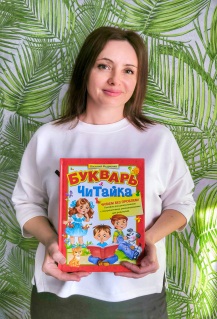 Тендитная Анжелика Станиславовна(фамилия, имя, отчество)ГБУ АО «Ивановский социальный приют для детей»(наименование образовательной организации)Общие сведенияОбщие сведенияНаименование образовательной организации)Государственное бюджетное учреждение «Ивановский социальный приют для детей»Населённый пунктс. БерезовкаДата рождения (день, месяц, год)02.03.1976Место рожденияАмурская область г. БлаговещенскАдрес сайта образовательной организации в сети Интернетpriut-berezovka.ru                                                                                                                                                                  Должность (по штатному расписанию)воспитательРаботаРаботаМесто работы (наименование образовательной организации в соответствии с уставом)Государственное бюджетное учреждение «Ивановский социальный приют для детей»Занимаемая должностьвоспитательПреподаваемые предметыКлассное руководство/кураторство в настоящее время, в каком классе/курсе, группеДети от 3-до 6 летОбщий трудовой и педагогический стаж (полных лет на момент заполнения анкеты)Общий трудовой стаж-25 лет 8 мес.Педагогический стаж- 21 год 5 месКвалификационная категория1 категорияНаличие наград(наименование награды, дата  награждения)Диплом за активное участие в первом этапе XIV фотоконкурса МВД России «Открытый взгляд»-2022гГрамота управления образования –«Педагог года -2023» в номинации  «Гуманизм в педагогике» ОбразованиеОбразованиеНазвание и год окончания организации высшего образования (профессиональной образовательной организации)Благовещенский государственный  педагогический университет, г. Благовещенск,2003 г.Специальность и квалификация(по диплому)             Учитель русского языка и литературы                                                                                                                                                                                Дополнительное профессиональное образование за последние три года (наименования образовательных программ, модулей, стажировок и т. п., места и сроки их получения)Диплом  о профессиональной подготовке «Педагог дополнительного образования детей и взрослых»-2021г.Удостоверение «Правила оказания первой помощи»-2022г.Удостоверение «Охрана труда»-2022гСертификат тотальный тест «Доступная среда»-2023Сертификат о прохождении IV Всероссийского антикоррупционного диктанта-2023гДистанционное посещение лекций «Геополитика, Воспитание. Будущее»5. Контакты5. КонтактыМобильный телефон 89143965380Личная электронная почтаtenvin802@gmail.comСсылки на размещение видеоролика﻿https://vk.com/wall-215694213_314﻿https://t.me/detipriyutberezovka/2452https://ok.ru/group/70000002103313/topic/156871013319953